ГБОУ  МО  «Московский областной медицинский колледж № 1»СЕСТРИНСКАЯ ИСТОРИЯ СТАЦИОНАРНОГО БОЛЬНОГОВыполнила студентка 1 курсаГруппы 17 мсСуворова Е.И.Москва 2020 г.ЛИСТ ПЕРВИЧНОЙ ОЦЕНКИ СОСТОЯНИЯ ПАЦИЕНТАПотребность пациента в нормальном дыханииПотребность в адекватном питании и питьеПотребность в физиологических отправленияхПотребность в движенииПотребность во сне, отдыхеПотребность в осуществлении личной гигиены и выборе одеждыПотребность в поддержании нормальной температуры телаПотребность в поддержании безопасной окружающей средыПотребность трудиться и отдыхатьПотребность в общенииЛист оценки риска падения по МорзеИтого: 45 балловШкала оценки риска паденийСтандартизированные мероприятия по профилактике риска падений пациентаПроблемы стационарного больного1.  Отсутствие возможности свободно передвигаться, вызванное головокружением.2. Одышка, обусловленная заболеванием железодефицитная анемия.3. Отсутствие аппетита.4. Беспокойство, связанное с работой, что вынужденно из-за болезни подводит своих коллегКлассификация проблемКАРТА СЕСТРИНСКОГО УХОДАФ.И.О. пациента: Иванова Анна НиколаевнаДата Рождения: 01.03.1980Отделение: Терапевтическое № палаты: 613Диагноз: Железодефицитная анемияОЦЕНКА ПРИНИМАЕМОГО ЛЕКАРСТВАФ.И.О. пациента: Иванова Анна НиколаевнаДата Рождения: 01.03.1980Отделение: Терапевтическое № палаты: 613Диагноз: Железодефицитная анемияЛАБОРАТОРНЫЕ И ИНСТРУМЕНТАЛЬНЫЕ ИССЛЕДОВАНИЯФ.И.О. пациента: Иванова Анна НиколаевнаДата Рождения: 01.03.1980Отделение: Терапевтическое № палаты: 613Диагноз: Железодефицитная анемияОтделениеТерапевтическое№ палаты613Врачебный диагнозЖелезодефицитная анемияЖелезодефицитная анемияЖелезодефицитная анемияФ.И.О. пациентаИванова Анна НиколаевнаИванова Анна НиколаевнаИванова Анна НиколаевнаДата Рождения01.03.198001.03.198001.03.1980Домашний адрес и телефонг. Москва, ул. Волочаевская, д.40Бг. Москва, ул. Волочаевская, д.40Бг. Москва, ул. Волочаевская, д.40БДата и время приема07.11.2020 в 10:5007.11.2020 в 10:5007.11.2020 в 10:50Масса тела45 кг45 кг45 кгРост168 см168 см168 смАллергия:- на лекарстваРеакция на новокаинРеакция на новокаинРеакция на новокаин- на пищуНетНетНет- другие аллергеныНетНетНетЗамечанияПри применении обезболивающего  препарата Новокаин появляется учащенное сердцебиение и головокружениеПри применении обезболивающего  препарата Новокаин появляется учащенное сердцебиение и головокружениеПри применении обезболивающего  препарата Новокаин появляется учащенное сердцебиение и головокружениеИмеются ли проблемы с органами дыханияданетЗамечанияОдышка и головокружение наблюдаются во время физической активности, в последние дни эти симптомы стали учащаться и появляться в состоянии покояОдышка и головокружение наблюдаются во время физической активности, в последние дни эти симптомы стали учащаться и появляться в состоянии покояОдышкаданетКашельда нетЧДД18 в мин.18 в мин.ЧСС90                     в минрегулярный      нерегулярныйА/Д90/60                  мм рт. ст.90/60                  мм рт. ст.Цвет, теплота, чувствительность конечностейКожа бледная, конечности холодные, чувствительность не нарушенаКожа бледная, конечности холодные, чувствительность не нарушенаЗамечанияЯвляется ли курильщикомданетЗамечанияЗамечанияЗамечанияТребуется ли кислородданетЗамечанияЗамечанияЗамечанияТребуется ли специальное положение в постелиданетЗамечанияЗамечанияЗамечанияХороший ли аппетитданетНужно ли обращаться к диетологуданетДата обращения09.11.202009.11.2020Замечания                 Пациентка долгое время была на вегетарианском питании, сейчас аппетита практически нетЗамечания                 Пациентка долгое время была на вегетарианском питании, сейчас аппетита практически нетЗамечания                 Пациентка долгое время была на вегетарианском питании, сейчас аппетита практически нетТребуется ли специальный совет по поводу диетыданетЯвляется ли диабетикомданетЕсли да, то как регулируется заболевание: диета, инсулин, сахароснижающие таблетки (подчеркнуть)Если да, то как регулируется заболевание: диета, инсулин, сахароснижающие таблетки (подчеркнуть)Если да, то как регулируется заболевание: диета, инсулин, сахароснижающие таблетки (подчеркнуть)ЗамечанияЗамечанияЗамечанияПьет жидкости достаточноданетЗамечанияЗамечанияЗамечанияОграничение в жидкостиданетЗамечанияЗамечанияЗамечанияПьет много жидкостиданетЗамечания                                                                                                                   Около 2,5 л в сутки, в пределах нормыЗамечания                                                                                                                   Около 2,5 л в сутки, в пределах нормыЗамечания                                                                                                                   Около 2,5 л в сутки, в пределах нормыУпотребление алкоголяданетЗамечанияЗамечанияЗамечанияИмеются ли зубыданетВерх, низ, полностьюВерх, низ, полностьюВерх, низ, полностьюЗамечанияЗамечанияЗамечанияИмеются ли съемные протезыданетЗамечанияЗамечанияЗамечанияФункционирование мочевого пузыря (частота, ночное время)                 днем каждые 2-3 часа, в ночное  время 1 разФункционирование мочевого пузыря (частота, ночное время)                 днем каждые 2-3 часа, в ночное  время 1 разФункционирование мочевого пузыря (частота, ночное время)                 днем каждые 2-3 часа, в ночное  время 1 разФункционирование кишечника (регулярность)                                                                     1 раз в день в утреннее времяФункционирование кишечника (регулярность)                                                                     1 раз в день в утреннее времяФункционирование кишечника (регулярность)                                                                     1 раз в день в утреннее времяИспользуются ли слабительные средстваданетЗамечанияЗамечанияЗамечанияИскусственное отверстие (колостома, цистостома)данетЗамечанияЗамечанияЗамечанияПостоянный катетерданетЗамечанияЗамечанияЗамечанияНедержание каладанетЗамечанияЗамечанияЗамечанияНедержание мочиданетЗамечанияЗамечанияЗамечанияЗависимость                 полная        частичная         независим      (подчеркнуть)Зависимость                 полная        частичная         независим      (подчеркнуть)Зависимость                 полная        частичная         независим      (подчеркнуть)ЗамечанияЗамечанияЗамечанияПрименяются ли приспособления при ходьбеданетЗамечанияЗамечанияЗамечанияСуществуют ли сложности при ходьбеданетЗамечания                                                                                  Есть головокружения, быстрая утомляемость, одышкаЗамечания                                                                                  Есть головокружения, быстрая утомляемость, одышкаЗамечания                                                                                  Есть головокружения, быстрая утомляемость, одышкаКак может далеко ходить по отделению                                                                                               Палатный режимКак может далеко ходить по отделению                                                                                               Палатный режимКак может далеко ходить по отделению                                                                                               Палатный режимЗамечанияЗамечанияЗамечанияПередвижение:Передвижение:Передвижение:С помощью 2-х человек, с помощью 1-го человека, без посторонней помощиЗамечанияЗамечанияЗамечанияХодьба пешком:Ходьба пешком:Ходьба пешком:С помощью 2-х человек, с помощью 1-го человека, без посторонней помощиЗамечанияСамостоятельно перемещается, при головокружениях способна ориентироваться в пространстве и найти место для отдыха, выдан желтый браслетЗамечанияСамостоятельно перемещается, при головокружениях способна ориентироваться в пространстве и найти место для отдыха, выдан желтый браслетЗамечанияСамостоятельно перемещается, при головокружениях способна ориентироваться в пространстве и найти место для отдыха, выдан желтый браслетОбычная картина сна (часы, время, снотворное, алкоголь)Привычен сон с 22-00 до 07-00 без употребления снотворного и алкоголяОбычная картина сна (часы, время, снотворное, алкоголь)Привычен сон с 22-00 до 07-00 без употребления снотворного и алкоголяОбычная картина сна (часы, время, снотворное, алкоголь)Привычен сон с 22-00 до 07-00 без употребления снотворного и алкоголяСпит в кровати, в креслеСпит в кровати, в креслеСпит в кровати, в креслеЗамечанияЗамечанияЗамечанияЧисло подушек11ЗамечанияЗамечанияЗамечанияНуждается в отдыхе в кроватиданетЗамечанияЗамечанияЗамечанияТрудностиТрудностиТрудностиЗамечанияЗамечанияЗамечанияСпособность одеваться, раздеваться самостоятельноданетнетЗамечанияЗамечанияЗамечанияЗамечанияИмеются ли трудности при:Имеются ли трудности при:Имеются ли трудности при:Имеются ли трудности при:ОдеванииданетнетРаздеванииданетнетЗамечанияЗамечанияЗамечанияЗамечанияЗависимость при одевании и раздеванииданетнетЗависимостьПользуется ли помощьюданетнетЗамечания: (какая помощь нужна)Замечания: (какая помощь нужна)Замечания: (какая помощь нужна)Замечания: (какая помощь нужна)Имеется ли выбор одеждыданетнетЗамечанияЗамечанияЗамечанияЗамечанияЗаботится ли о своей внешностиданетнетЗамечанияЗамечанияЗамечанияЗамечанияСпособен ли выполнять самостоятельно:Способен ли выполнять самостоятельно:Способен ли выполнять самостоятельно:Способен ли выполнять самостоятельно:Мытье всего теладанетнетПринятие ванныданетнетОдеваниеданетнетУхаживать за полостью ртаданетнетЗамечанияЗамечанияЗамечанияЗамечанияГигиена полости рта (состояние рта)                                                    Состояние полости рта удовлетворительноеГигиена полости рта (состояние рта)                                                    Состояние полости рта удовлетворительноеГигиена полости рта (состояние рта)                                                    Состояние полости рта удовлетворительноеГигиена полости рта (состояние рта)                                                    Состояние полости рта удовлетворительноеЗамечанияЗамечанияЗамечанияЗамечанияСостояние кожи (язвы, сухость, влажность)Кожа имеет сухость, придатки кожи (волосы и ногти) истончены и ломкиеСостояние кожи (язвы, сухость, влажность)Кожа имеет сухость, придатки кожи (волосы и ногти) истончены и ломкиеСостояние кожи (язвы, сухость, влажность)Кожа имеет сухость, придатки кожи (волосы и ногти) истончены и ломкиеСостояние кожи (язвы, сухость, влажность)Кожа имеет сухость, придатки кожи (волосы и ногти) истончены и ломкиеЗамечанияЗамечанияЗамечанияЗамечанияПровести оценку риска развития пролежней                                                   Риск развития пролежней отсутствуетПровести оценку риска развития пролежней                                                   Риск развития пролежней отсутствуетПровести оценку риска развития пролежней                                                   Риск развития пролежней отсутствуетПровести оценку риска развития пролежней                                                   Риск развития пролежней отсутствуетЗамечанияЗамечанияЗамечанияЗамечанияИмеется ли давление на костные выступыдаданетЗамечанияЗамечанияЗамечанияЗамечанияТемпература тела повышенаданетВ момент обследования Т36,636,6Замечания                                                                                                         Подъём температуры тела не наблюдаетсяЗамечания                                                                                                         Подъём температуры тела не наблюдаетсяЗамечания                                                                                                         Подъём температуры тела не наблюдаетсяМожет ли самостоятельно поддерживать свою безопасностьданетЗамечания     Частые головокруженияЗамечания     Частые головокруженияЗамечания     Частые головокруженияИмеются ли какие-либо трудности в пониманииданетЗамечанияЗамечанияЗамечанияИмеются ли какие-либо двигательные или сенсорные отклонения (недостатки)данетЗамечания Замечания Замечания Ориентирован ли во времени и пространстведанетЗамечанияЗамечанияЗамечанияПри необходимости проведите оценку паденияЗамечания Оценка риска падения проведена 07.11.20 на момент поступления в отделение, внесена в историю болезни, см. страницу 10Замечания Оценка риска падения проведена 07.11.20 на момент поступления в отделение, внесена в историю болезни, см. страницу 10Замечания Оценка риска падения проведена 07.11.20 на момент поступления в отделение, внесена в историю болезни, см. страницу 10Трудоспособность сохраненаданетЗамечания Физическая и умственная утомляемость, снижение работоспособности, головокружение и шум в ушахЗамечания Физическая и умственная утомляемость, снижение работоспособности, головокружение и шум в ушахЗамечания Физическая и умственная утомляемость, снижение работоспособности, головокружение и шум в ушахЕсть ли потребность в работе данетЗамечания                                                                                             Наблюдается беспокойство, связанное с работойЗамечания                                                                                             Наблюдается беспокойство, связанное с работойЗамечания                                                                                             Наблюдается беспокойство, связанное с работойПриносит ли работа удовлетворениеданетЗамечания Замечания Замечания УвлеченияданетЗамечанияЗамечанияЗамечанияПредпочтительный вид отдыха                                                Прогулки на свежем воздухе в парковой зоне с собакойПредпочтительный вид отдыха                                                Прогулки на свежем воздухе в парковой зоне с собакойПредпочтительный вид отдыха                                                Прогулки на свежем воздухе в парковой зоне с собакойЗамечанияЗамечанияЗамечанияЕсть ли возможность отдыхатьданетЗамечанияЗамечанияЗамечанияЕсть возможность реализовывать свои увлеченияданетЗамечанияЗамечанияЗамечанияРазговорный язык                                                                                                                                                            РусскийРазговорный язык                                                                                                                                                            РусскийРазговорный язык                                                                                                                                                            РусскийЗамечанияЗамечанияЗамечанияИмеются ли какие-либо трудности при общенииданетЗамечанияЗамечанияЗамечанияИмеются ли какие-либо трудности со слухомданетЗамечанияЗамечанияЗамечанияЕсть ли нарушение зренияданетЗамечанияЗамечанияЗамечанияИмеются ли другие нарушения от нормыданетЗамечанияЗамечанияЗамечанияВопросОценкаБалл1. Падение в анамнезеНет – 0Да – 2502. Сопутствующие заболевания (более 1 заболевания)Нет – 0Да – 15153. Имеет ли пациент вспомогательное средство для перемещения- Постельный режим/помощь медсестры- Костыли/ палка/ ходунки- Придерживается при перемещении за мебель– 0– 15– 3004. Проведение внутривенной терапии (наличие в/в катетера)Нет – 0Да – 20205. Функции ходьбы - Норма/постельный режим/обездвиженность- Слабая- Нарушена– 0– 10– 20106. Оценка пациентом- Знает свои ограничения- Переоценивает свои возможности или забывает о своих ограниченияхНет – 0Да – 150Оценка риска БаллыДействияНет риска0-24Тщательный основной медицинский уходНизкий25-50Внедрение стандартизированных вмешательств для профилактики паденийВысокий≥51Внедрение специфических вмешательств, направленных на профилактику паденийФ.И.О. пациента: Иванова Анна НиколаевнаДата Рождения: 01.03.1980Отделение: Терапевтическое № палаты: 613Диагноз: Железодефицитная анемия№Мероприятия Факт выполнения (время/дата)Факт выполнения (время/дата)1.Наличие желтого браслета16-3007.11.20202.Пациент и его семья получили информацию по профилактике риска падения16-3007.11.20203.Пациент расположен в палате максимально близко к посту медсестер11-0007.11.20204.Кровать в низкой позиции, зафиксирована с помощью тормозных педалей11-0007.11.20205.Боковые ограничители подняты11-0007.11.20206.Кнопка вызова медсестер исправна и доступна11-0007.11.20207.Средства перемещения находятся рядом с пациентом (коляска, ходунки, костыли)11-0007.11.20208.В палате чисто (нет мусора, полы не скользкие)11-0007.11.20209.В зоне доступности пациента вода11-0007.11.202010.Обеспечение регулярного туалета11-0007.11.202011.Пациент ознакомлен с комплексом ЛФК16-3007.11.2020Ф.И.О. и подпись медсестрыСуворова Е.И.                             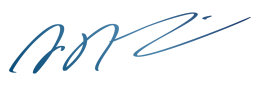 Ф.И.О. и подпись медсестрыСуворова Е.И.                             Действительные проблемыПотенциальные проблемы1. Одышка1.Риск истощения, вызванный отсутствием аппетита2. Головокружение2. Риск внутрибольничной инфекции на фоне ослабленного иммунитета3. Недостаток веса3. Риск падения, обусловленный сильно сниженным гемоглобином 4. Эмоциональные переживания4. Риск развития депрессии на фоне отсутствия возможности заниматься любимым деломДатаОценка состояния (нарушенные потребности)Проблемы пациентаЦели (ожидаемые результаты)Сестринские вмешательстваСестринские вмешательстваКонтроль,оценка результатаДатаОценка состояния (нарушенные потребности)Проблемы пациентаЦели (ожидаемые результаты)ЗависимыеНезависимыеКонтроль,оценка результата07.11.2020Потребность дышатьОдышкаК моменту выписки у пациентки не будет проблемс дыханиемСледить за регулярным приемом лекарственных препаратов, назначенных лечащим врачомОбеспечить регулярное проветривание и проведение влажной уборки палатыЦель достигнута 07.11.2020Потребность в пищеОтсутствие аппетитаК моменту выписки у пациентки аппетит нормализуетсяОрганизовать консультацию диетологаПровести беседу с супругом пациентки о необходимости обеспечить пациентку питанием в соответствии с предписанной диетой.Отмечать успехи пациентки, хвалить, если порция пищи была съедена полностью.Цель достигнута частично07.11.2020Потребность в движенииГоловокружение и слабостьК моменту выписки пациента не будет беспокоить головокружение и слабость во время физической активностиСледить за регулярным приемом лекарственных препаратов, назначенных лечащим врачомПри необходимости сопровождать пациента во избежание паденияПоддерживать пациента морально, шутить, чтобы настроить на позитивный ладЦель достигнута07.11.2020Потребность трудитьсяБеспокойство, связанное с работой, что вынужденно из-за болезни подводит своих коллегПациентка успокоится, не будет испытывать чувства вины связанное с временной утратой трудоспособностиСледить за выполнением всех назначений лечащего врача с целью скорейшего выздоровления и возможности вернуться к рабочей деятельностиПорекомендовать мужу пациентки попросить коллег жены позвонить ей, чтобы успокоить и приободрить ееЦель достигнута частичноНазваниеКосмоФерЖелеза (III) гидроксид декстранФерретаб комп.Железа фумарат + Фолиевая кислотаЖелеза глюконатГруппа препаратовСтимуляторы гемопоэзаСтимуляторы гемопоэзаМакро- и микроэлементыМакро- и микроэлементыСтимуляторы гемопоэзаФармакологическое действие (включая детоксикацию и выведение)Антианемическое средство. Железо - микроэлемент, стимулирующий эритропоэз. При применении железа в виде солей происходит быстрое восполнение его дефицита в организме, что приводит к постепенной регрессии клинических (слабость, утомляемость, головокружение, тахикардия, болезненность и сухость кожи) и лабораторных симптомов анемии. Железо быстро поглощается системой фагоцитирующих макрофагов, особенно печенью, селезенкой и костным мозгом. Клетки системы фагоцитирующих макрофагов захватывают железа [III] гидроксид декстран и отщепляют железо от углеводного соединения декстрана, делая его доступным для организма. Элементарное железо возвращается в плазму, связывается с трансферрином и депонируется в виде ферритина или гемосидерина - физиологических форм железа, а поступая в костный мозг, участвует в синтезе гемоглобина.Содержание ферритина в сыворотке крови достигает максимума приблизительно на 7-9-й день после внутривенного введения и возвращается к исходному уровню приблизительно через 3 недели.Повышенный гемопоэз можно наблюдать в течение последующих 6-8 недель2/3 железа удаляется через ЖКТ с эритроцитами, желчью и отшелушивающимися клетками эпителия практически не выводится из организма почкамиАнтианемическое средство.. При применении железа в виде солей происходит быстрое восполнение его дефицита в организме, что приводит к постепенной регрессии клинических (слабость, утомляемость, головокружение, тахикардия, болезненность и сухость кожи) и лабораторных симптомов анемии.Фолиевая кислота необходима для нормального созревания мегалобластов и образования нормобластов. Стимулирует эритропоэз, участвует в синтезе аминокислот, нуклеиновых кислот, пуринов и пиримидинов, в обмене холина. При беременности защищает организм от действия тератогенных факторов.Характеризуется высокой биодоступностью, поскольку двухвалентное железо (закисное) легко абсорбируется, а фумаровая кислота усиливает его всасывание. Cmax достигается через 4 часа после приема. Период полувыведения - около 12 часов.Фолиевая кислота абсорбируется в основном из верхних отделов ЖКТ (двенадцатиперстной кишки). Связывание фолиевой кислоты с белками плазмы составляет 64 %; биотрансформация происходит в печени. Фолиевая кислота выводится главным образом почками, частично - через кишечник.Фармакологическое действие - противоанемическое.Восполняет дефицит железа в организме и стимулирует синтез гемоглобина при железодефицитных анемиях. Хорошо абсорбируется и усваивается. При связывании с белками плазмы образуется трансферрин, который поступает в красный костный мозг и другие ткани. Накапливается в клетках печени, ретикулоэндотелиальной системы, мышечной ткани.ПоказанияЖелезодефицитная анемия тяжелой степени (при непереносимости пероральных препаратов железа и в случаях необходимости быстрого восполнения запасов железа)Железодефицитные анемии с дефицитом фолиевой кислоты, связанные с беременностью, нарушениями всасывания железа из ЖКТ, длительными кровотечениями, неправильным питанием (лечение и профилактика), профилактика анемии, выкидыша, ранних родов.Лечение и профилактика железодефицитной анемии различного генеза у взрослых и детей; нарушения всасывания железа из ЖКТ.Состояния, сопровождающиеся повышенной потребностью организма в железе (беременность, лактация, период активного роста, донорство); недостаточное поступление железа с пищей.Побочные эффектыПриблизительно у 5 % пациентов могут наблюдаться побочные реакции. Наиболее частые - зуд, одышка.В редких случаях возможны снижение АД, тошнота, диспептические расстройства, головная боль, боль в суставах и мышцах, увеличение лимфатических узлов, повышение уровня билирубина и снижение содержания кальция в сыворотке крови.Локальные реакции - боли и воспаление в месте инъекции, кроме того, при внутривенном введении - флебит, тромбофлебит.Возможны анафилактоидные реакции.Со стороны пищеварительной системы: в отдельных случаях - чувство переполнения желудка, дискомфорт, тошнота, рвота.Прочие: аллергические реакции.Как правило, препарат хорошо переносится.Со стороны сердечно-сосудистой системы: гиперемия лица, ощущение давления за грудиной; редко - транзиторное снижение артериального давления, тахикардия.Со стороны пищеварительной системы: тошнота; редко - рвота, диарея, запор, раздражение ЖКТ, спазмы и боли в животе. Риск развития тошноты и рвоты при приеме внутрь выше, чем при парентеральном введении.Со стороны ЦНС: головокружение, головная боль, зубная боль, умеренная слабость, недомогание; редко - боли в спине; описана энцефалопатия с судорожным синдромом.Аллергические реакции: сыпь, зуд; в единичных случаях - анафилактический шок.Контактное раздражение (боль в горле, груди), особенно при глотании, раздражение в зонах язвенных поражений (при длительном пассаже препарата по ЖКТ).Способ приема (время)Внутривенное капельное введение 09.11.2020 в 10-00 Перорально1 раз в день (утро)Перорально2 раза в день (утро и вечер)Доза:- высшая разовая- назначенная- минимальная20 мг/кг10 мг/кг (450 мг)10 мг/кг350 мг150 мг50мг80 мг60 мг20 мгОсобенности введенияПервые 25 мг железа следует вливать равномерно в течение 15 мин, если в течение этого времени никаких отрицательных реакций не появится, можно ввести оставшуюся дозу со скоростью не более чем 100 мл за 30 минНатощак, обильно запивая жидкостьюПринимать за 1 час до едыПризнаки передозировкиГемосидероз(острая перегрузка железом)Возможно усиление проявлений описанных побочных эффектов.Чрезмерная утомляемость или слабость, гипертермия, парестезии, бледность, холодный липкий пот, акроцианоз, боль в животе, рвота и диарея с кровью, некроз слизистой оболочки ЖКТ, слабый пульс, летаргия, снижение артериального давления, сердцебиение, судорожные припадки, кома, периферический циркуляторный коллапс (в течение 30 минут после приема), метаболический ацидоз, судороги, жар, лейкоцитоз, кома (в течение 12-24 ч); острый почечный и печеночный некроз (через 2-4 дня)Помощь при передозировкеНазначение комплексообразующих препаратов (хелаторов), связывающих железо в хелатный комплекс.При постоянно повторяющемся введении железа в большой дозе, избыток его накапливается в печени и вызывает воспалительный процесс, который может привести к фиброзуВ первую очередь необходимо определение содержания железа и ферритина в сыворотке крови. При значительном превышении нормальных значений содержания ферритина в сыворотке назначают дефероксамин в соответствии с рекомендуемой производителем дозой.Промывание желудка. При тяжелом отравлении - внутривенное медленное введение дефероксамина:
 по 5 мг/кг в час (до 80 мг/кг в сутки). При легком отравлении - по 50 мг/кг (до 4 г в сутки); симптоматическая терапия. Гемодиализ для выведения железа неэффективен, но может быть использован для ускорения элиминации комплекса дефероксамина с железом, а также при олиго- или анурии. Возможно применение перитонеального диализа.Название исследованийДатаЦель обследования (обсуждение с врачом)Роль медсестры в подготовке пациентовРезультатОбщий анализ крови08.11.2020Определить уровень гемоглобина в кровиПредупредить пациента о предстоящем анализе накануне и сообщить, что последний прием пищи не должен включать жирную пищу и должен быть не позднее 20:00Уровень гемоглобина сильно  понижен –  75г/л.Биохимический анализ крови08.11.2020Получить информацию
о состоянии внутренних органов (печени, почек, костного мозга и других)Предупредить пациента о предстоящем анализе накануне и сообщить, что последний прием пищи не должен включать жирную пищу и должен быть не позднее 20:00Показатели в границах нормыАнализ кала 09.11.2020Выявить наличие скрытой кровиНакануне сдачи  выдать емкость для сбора анализа и предупредить пациента, что медсестра сама заберет образец у двери палаты и передаст на исследование Наличие крови в кале
не подтвердилосьЭндоскопическое исследование09.11.2020Визуально исследовать слизистые оболочки внутренних органов, оценить их строение и функцию, а также выявить опухоль или кровотечениеНакануне сообщить пациенту о предстоящем исследовании, о цели и порядке проведения процедуры;предупредить, что данное исследование проводится натощак.Слизистые оболочки не изменены, со стороны ЖКТ нарушений нет